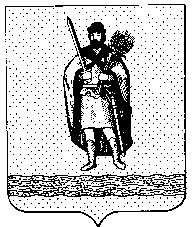 Муниципальное образование – ОКСКОЕ СЕЛЬСКОЕ ПОСЕЛЕНИЕ РязанскОГО муниципальнОГО районА Рязанской областиАДМИНИСТРАЦИЯ МУНИЦИПАЛЬНОГО ОБРАЗОВАНИЯ –ОКСКОЕ СЕЛЬСКОЕ ПОСЕЛЕНИЕ РЯЗАНСКОГО МУНИЦИПАЛЬНОГО РАЙОНА РЯЗАНСКОЙ ОБЛАСТИПОСТАНОВЛЕНИЕот «24» ноября 2017 г.						            	 	   № 70«Об утверждении муниципальной программы «Профилактика терроризма и экстремизма на территории муниципального образования – Окское сельское поселение Рязанского муниципального района Рязанской области на 2018-2022 годы»В соответствии с пунктом 7.1 части 1 статьи 14 Федерального закона от 06.10.2003 № 131-ФЗ «Об общих принципах организации местного самоуправления в Российской Федерации», Федеральными законами от 06.03.2006 № 35-ФЗ «О противодействии терроризму», от 25.07.2002 № 114-ФЗ «О противодействии экстремистской деятельности», руководствуясь Уставом муниципального образования – Окское сельское поселение Рязанского муниципального района Рязанской области, в целях активизации работы по обеспечению общественной безопасности на территории Окского сельского поселения, администрация муниципального образования – Окское сельское поселение Рязанского муниципального районаП О С Т А Н О В Л Я Е Т:1. Утвердить муниципальную программу «Профилактика терроризма и экстремизма на территории муниципального образования – Окское сельское поселение Рязанского муниципального района Рязанской области на 2018-2022 годы», согласно приложению.2. Считать утратившим силу постановление администрации муниципального образования – Окское сельское поселение Рязанского муниципального района Рязанской области от 24 апреля 2017 года № 08 «Об утверждении муниципальной программы «Профилактика терроризма и экстремизма на территории муниципального образования – Окское сельское поселение Рязанского муниципального района Рязанской области на 2017-2021 годы» с 01.01.2018 г.3. Настоящее постановление подлежит официальному опубликованию в «Информационном вестнике муниципального образования – Окское сельское поселение» и на официальном Интернет-сайте администрации Окского сельского поселения.4. Настоящее постановление вступает в силу 01 января 2018 года.5. Контроль за исполнением настоящего постановления возложить на помощника главы администрации муниципального образования – Окское сельское поселение Рязанского муниципального района Рязанской области М.В. Чикунова.И.о. главы администрации 							А.В. ТрушинПриложениек Постановлению администрации муниципального образования – Окское сельское поселение Рязанского муниципального района Рязанской области от 24.11.2017 № 70Муниципальная программа
«Профилактика терроризма и экстремизма на территории
муниципального образования – Окское сельское поселение Рязанского муниципального района Рязанской области на 2018-2022 годы»ПАСПОРТ ПРОГРАММЫ1. Содержание проблемы и обоснование необходимостиее решения программными методамиНеобходимость подготовки программы и последующей ее реализации вызвана тем, что современная ситуация в сфере борьбы с терроризмом и экстремизмом в Российской Федерации остается очень напряженной. В настоящее время наблюдается активизация деятельности международной террористической организации «ИГИЛ» в связи с тем, что наметилась тенденция к стабилизации обстановки в регионе Северного Кавказа и, в частности, на территории Чечни, где террористы практически лишены возможности осуществлять подрывные действия силами крупных вооруженных формирований, их деятельность организуется по принципу нанесения точечных ударов по жизненно важным объектам и местам со значительным скоплением людей на всей территории России.Наиболее остро встает проблема обеспечения антитеррористической защищенности объектов социальной сферы. Уровень материально-технического оснащения учреждений образования, культуры характеризуется достаточно высокой степенью уязвимости в диверсионно-террористическом отношении.Характерными недостатками по обеспечению безопасности на ряде объектов социальной сферы, образования, культуры являются: отсутствие тревожной кнопки, систем оповещения, металлических дверей и надежного ограждения. Имеют место недостаточные знания и отсутствие навыков обучающихся, посетителей и работников в правилах поведения в чрезвычайных ситуациях, вызванных проявлениями терроризма и экстремизма.Наиболее проблемными остаются вопросы, связанные с выполнением мероприятий, направленных на обеспечение безопасности, требующих вложения значительных финансовых средств. Именно этим и вызвана необходимость решения данной задачи программно-целевым методом.2. Цели и задачи программы, сроки и этапы ее реализацииОсновными целями программы являются:- реализация государственной политики в области терроризма и экстремизма в Российской Федерации;- совершенствование системы профилактических мер антитеррористической и антиэкстремистской направленности;- предупреждение террористических и экстремистских проявлений на территории поселения;- укрепление межнационального согласия, достижение взаимопонимания и взаимного уважения в вопросах межэтнического и межкультурного сотрудничества;Основными задачами программы являются: - повышение уровня межведомственного взаимодействия по профилактике терроризма и экстремизма;- сведение к минимуму проявлений терроризма и экстремизма на территории поселения;- усиление антитеррористической защищенности объектов социальной сферы, привлечение граждан, негосударственных структур, общественных объединений, для обеспечения максимальной эффективности деятельности по профилактике проявлений терроризма и экстремизма, проведение воспитательной, пропагандистской работы с населением поселения, направленной на предупреждение террористической и экстремистской деятельности, повышения бдительности.Исполнение мероприятий, предусмотренных программой, позволит решить наиболее острые проблемы, стоящие перед администрацией Окского сельского поселения и обществом, в части создания положительных тенденций повышения уровня антитеррористической устойчивости поселения, что в результате окажет непосредственное влияние на укрепление общей безопасности.3.Сроки и этапы реализации ПрограммыСрок реализации Программы 2018-2022 годы.4. Ресурсное обеспечение программыФинансирование программы предполагается осуществлять за счет бюджета Окского сельского поселения. Для реализации программных мероприятий необходимо 2500 рублей. (2018 г. - 500 руб., 2019 г. - 500 руб., 2020 г. - 500 руб., 2021 г. - 500 руб., 2022 г. - 500 руб.)5. Программные мероприятияПрограмма включает мероприятия по приоритетным направлениям в сфере профилактики терроризма и экстремизма:- информационно-пропагандистское противодействие терроризму и экстремизму;- организационно-технические мероприятия.6. Система управления реализацией программыи контроль хода ее выполненияКонтроль исполнения программных мероприятий осуществляется администрацией Окского сельского поселения.Ответственными за выполнение мероприятий программы в установленные сроки являются исполнители программы.7. Ожидаемые результаты реализации программыРеализация мероприятий программы позволит снизить возможность совершения террористических актов на территории поселения.8. Система программных мероприятий9. Целевые индикаторы эффективности исполнения программыЦелевыми индикаторами и показателями эффективности исполнения программы являются:- укрепление общей безопасности;- защищенность объектов социальной сферы от терактов;- отсутствие проявление экстремизма.10. Ожидаемые конечные результаты реализации программыи показатели социально-экономической эффективностиРеализация мероприятий Программы позволит:- снизить возможность совершения террористических актов на территории поселения;- повысить уровень компетентности сотрудников муниципальных учреждений в вопросах миграционной и национальной политики, способах формирования толерантной среды и противодействия экстремизму;- свести к минимуму проявления национальной и расовой нетерпимости, этнической дискриминации.Наименование программыМуниципальная программа «Профилактика терроризма и экстремизма на территории муниципального образования - Окское сельское поселение Рязанского муниципального района на 2018-2022 годы»Основание для разработки программыФедеральный закон от 06.03.2006 № 35-ФЗ «О противодействии терроризму»; Федеральный закон от 25.07.2002 № 114-ФЗ «О противодействии экстремистской деятельности»; Федеральный закон от 06.10.2003 № 131-ФЗ «Об общих принципах организации местного самоуправления в Российской Федерации», Указ Президента Российской Федерации от 15.02.2006 № 116 «О мерах по противодействию терроризму»; Указ Президента Российской Федерации от 12.05.2009 № 537 «Стратегия национальной безопасности Российской Федерации», Устав муниципального образования – Окское сельское поселение Рязанского муниципального района Рязанской областиЗаказчик программыАдминистрация муниципального образования – Окское сельское поселение Рязанского муниципального района Рязанской областиРазработчик программыАдминистрация муниципального образования – Окское сельское поселение Рязанского муниципального района Рязанской областиЦели и задачи программыЦели программы:- совершенствование системы профилактических мер антитеррористической антиэкстремистской направленности;- предупреждение террористических и экстремистских проявлений на территории поселения;- укрепление межнационального согласия;- достижение взаимопонимания и взаимного уважения в вопросах межэтнического и межкультурного сотрудничества.Основные задачи программы:- повышение уровня межведомственного взаимопонимания по профилактике терроризма и экстремизма;- сведение к минимуму проявлений терроризма и экстремизма на территории поселения;- усиление антитеррористической защищенности объектов социальной сферы;- проведение воспитательной, пропагандистской работы с населением поселения, направленной на предупреждение террористической и экстремистской деятельности, повышение бдительностиЦелевые показатели и индикаторыНедопущение террористических и экстремистских проявлений на территории поселенияСроки и этапы реализации программыРеализация программы будет осуществляться в течение 2018 - 2022 годовОжидаемые результаты от реализации программы         1. Противодействие проникновению в общественное сознание идей религиозного фундаментализма, экстремизма и нетерпимости.        2. Совершенствование форм и методов работы органов местного самоуправления по профилактике проявлений ксенофобии, национальной и расовой нетерпимости, противодействию этнической дискриминации.       3. Повышение уровня компетентности сотрудников муниципальных учреждений в вопросах миграционной и национальной политики, способах формирования толерантной среды и противодействия экстремизмуИсполнители основных мероприятий программыАдминистрация МО – Окское сельское поселение Рязанского муниципального района Рязанской области, МБОУ «Окская СШ» МО – Рязанский муниципальный район рязанской области (по согласованию), МБУК «Окский ПДК» МО – Окское сельское поселение Рязанского муниципального района Рязанской области, УУП ОМВД России по Рязанском району, Объемы и источники финансированияВсего по программе: 2500 рублей, в том числе по годам: 2018 г. - 500 руб., 2019 г. - 500 руб., 2020 г. - 500 руб., 2021 г. - 500 руб., 2022 г. - 500 руб., финансирование программы осуществляется из бюджета Окского сельского поселения. В ходе реализации программы перечень программных мероприятий может корректироваться, изменяться и дополняться по решению заказчика программы.Управление программой и контроль за ее реализациейКонтроль выполнения настоящей программы осуществляет администрация муниципального образования – Окское сельское поселение Рязанского муниципального района Рязанской области№ п/пНаименование мероприятияИсполнителиСрок исполненияОбъем финансирования (тыс. руб.)12345I. Информационно-пропагандистское противодействие терроризму и экстремизмуI. Информационно-пропагандистское противодействие терроризму и экстремизмуI. Информационно-пропагандистское противодействие терроризму и экстремизмуI. Информационно-пропагандистское противодействие терроризму и экстремизмуI. Информационно-пропагандистское противодействие терроризму и экстремизму1Проведение «круглых столов» в МБУК «Окский ПДК» Руководители учрежденийВ течение годаБез финансирования2Проведение лекций и бесед в МБОУ «Окская СШ», на сходах граждан, направленных на профилактику проявлений экстремизма, терроризма, преступлений против личности, общества, государстваСпециалист администрации, учитель ОБЖ (по согласованию) УУПВ течение годаБез финансирования3Распространение памяток, листовок среди населения, обеспечение наглядной агитацией в учреждения соц. сферыСпециалист администрации, УУПВ течение года0,5 тыс. руб.4Проводить рейды по обеспечению правопорядка и профилактики в местах массового отдыхаСпециалист администрации, УУППостоянно Без финансирования5Организовать и провести тематические мероприятия: конкурсы, викторины с целью формирования у граждан уважительного отношения к традициям и обычаям различных народов и национальностейАдминистрация Окского сельского поселения, МБУК «Окский ПДК», Окская модельная библиотекаВ соответствии с графиками таких мероприятий, утвержденными клубом и библиотекойБез финансированияII. Организационно-технические мероприятияII. Организационно-технические мероприятияII. Организационно-технические мероприятияII. Организационно-технические мероприятияII. Организационно-технические мероприятия1Проведение учебных тренировок с персоналом учреждений культуры и образования поселения по вопросам предупреждения террористических актов и правилам поведения при их возникновенииСпециалист администрации, УУПВ течение годаБез финансирования2Проведение комплексных обследований потенциально опасных объектов, пустующих домов на территории Окского сельского поселенияСотрудники администрации поселения, руководители объектов, УУПВ течение годаБез финансирования